First Name of Application CV No 1639914Whatsapp Mobile: +971504753686 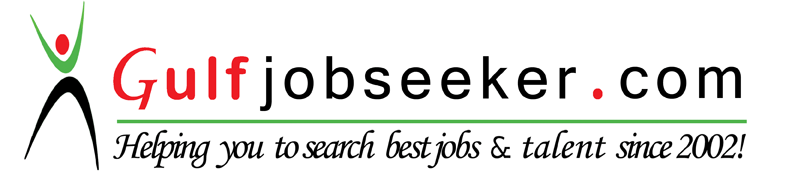 To get contact details of this candidate Purchase our CV Database Access on this link.http://www.gulfjobseeker.com/employer/services/buycvdatabase.php Personal Information:Date of Birth	:	March 15, 1986Year of Graduation	:	2009Military Status	:	ExemptedMarital Status	:	SingleObjective:Work in the field of chemistry and research labs and gain experience and practical skills in development of new analytical and bioanalytical methods.Education:Bachelor of Science Benha University.Courses in:Skills and Qualifications:Microsoft Office, Internet Browsing.Extensive knowledge of computer (hardware & software).Familiar with Scientific References (U.S.P, B.P, Clark...etc.)Good in English (speaking, writing and listening).Training and Certificates:Good Laboratory Practice (GLP)Agilent High Performance Liquid Chromatography (HPLC 1260) Technical and Operation Training in Agitech Company.Waters Ultra performance Liquid Chromatography (UPLC) and Xevo  TQD Mass Spectrophotometer Technical and Operation Training in ElMehy Engineering Company.API Mass Spectrophotometer Technical and Operation in APCSIEX Company.Planning, management and follow-up in Cairo Company for Pharmaceuticals.Field-Related Work Experience:Perform analytical methods development and validation processes for pharmaceutical dosage forms either in solution or in plasma matrix, with excellent knowledge of advanced analytical instruments (API 4000 MS/MS, UPLC-MS/MS Waters ACQUITY H class® TQD, Agilent 1100, 1200 and 1260, Waters Alliance and UV spectrophotometer).Develop methods of extraction of drugs from plasma samples.Perform both accelerated and real stability testing.Carry out Biowaiver studies for pharmaceutical dosage forms.Carry out Bioequivalence studies.Pharmaceutical AnalysisFrom 7/2014 to 7/2015.-Methodology, Bioequivalence, Biowaiver and Stability Analyst.-Clinical and nursing supervisor in sampling during bioequivalence studies.From 3/2013 to 7/2014-Methodology, Bioequivalence, Biowaiver and Stability Analyst.-Clinical and nursing supervisor in sampling during bioequivalence studies.From 1/2012 to 3/2013-Methodology, Bioequivalence, Biowaiver and Stability Analyst.-Clinical and nursing supervisor in sampling during bioequivalence studies.Medical Analysis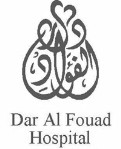 From 1/2011 until now.From 12-2009 until 12-2010 (Hitachi 912 & 902, Axsym, Gastat Blood Gases ABG, Sysmex & Cell-Dyne).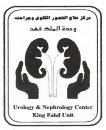 From 12-2009 until 12-2010 (Manual Chemistry Skills).From 6-2010 until 12-2010.From 9-2009 until 12-2009 (Sampling & Beckman X5).The CementQuantum & Statistical Chemistry SpectroscopyChromatographyNuclear Magnetic Resonance Application of Crystal Field Theory Nuclear ReactionPolymer ChemistryAnalytical analysisGravimetric analysis Volumetric analysis Photochemical analysis Natural products Chemical Lipids Chemical Dyes Chemotherapy